География Чурляев Ю. А. МБОУ «Лицей №9»6 класс. Проверочный тест после окончания II полугодияI вариант1. Если численный масштаб 1:2500000 то именованный соответствующий ему:а) в 1 см - 25 км;       в) в 1 см - 250 км;б) в 1 см - 2 500 м;    г) в 1 см- 25 000 м.2. Выберите неверный вариант:а) геогр. широта - 2°;       в) геогр. долгота - 185°;б) геогр. широта - 80°;     г) геогр. долгота - 170°.3. Какое утверждение о градусной сетке является верным?а) Северный и Южный полюса имеют координаты 90° северной или южной широты;б) Экватор на географической карте - самая короткая параллель;в) Начальный меридиан пересекает Тихий океан;г) Линиям тропиков на карте соответствует 66° северной или южной широты.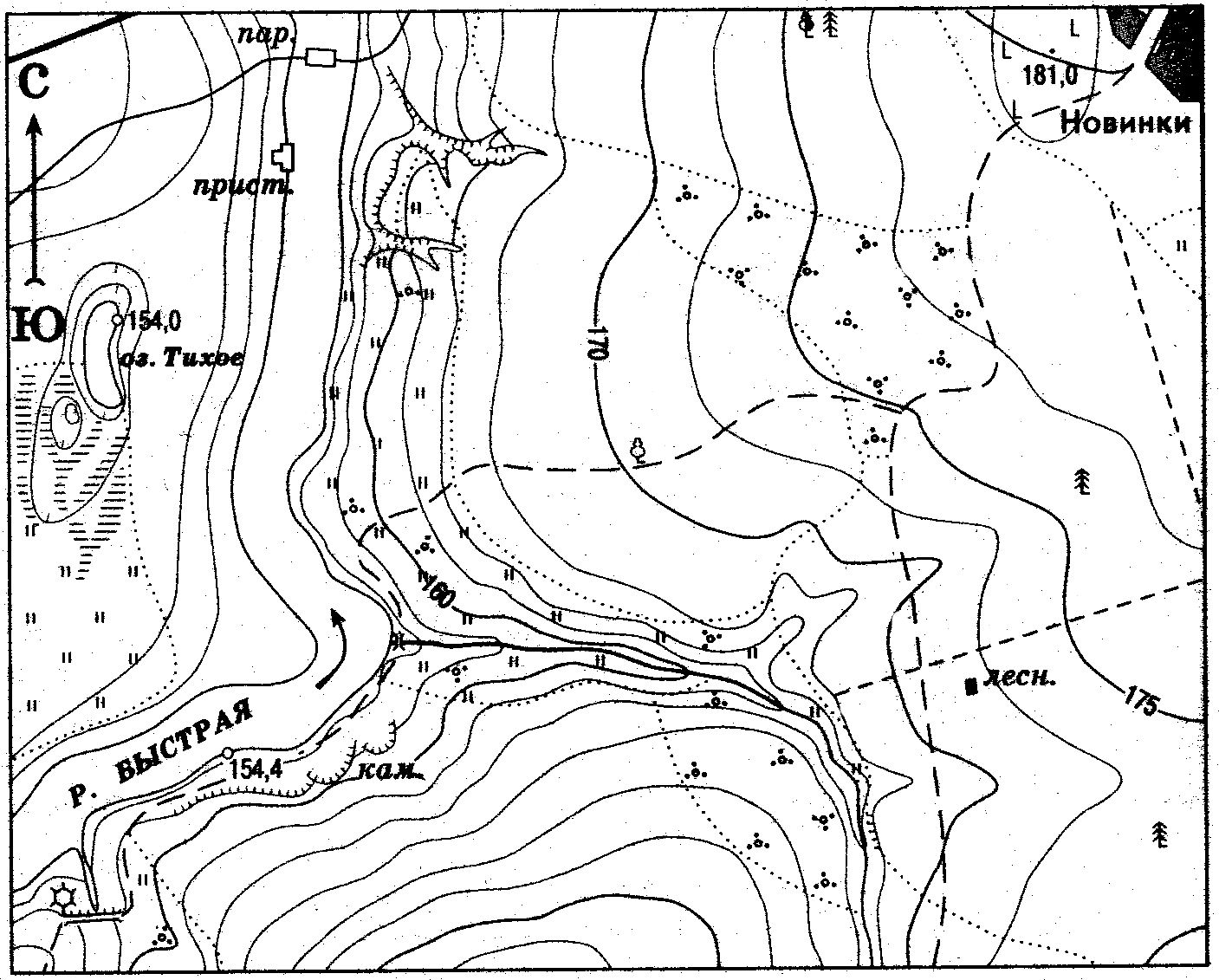 Рис. 14. Какое утверждение о плане местности (рис. 1) является верным?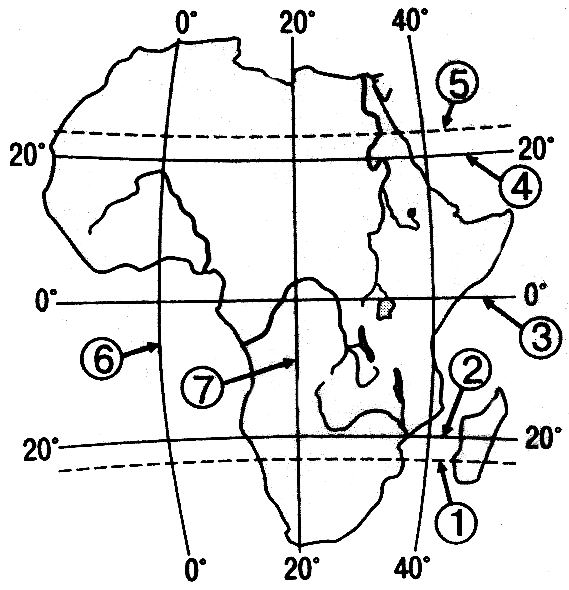 а) дом лесника расположен севернее поселка Новинки;б) река Быстрая течет в южном направлении;в) паромная переправа расположена в верхнем течении реки Быстрая;г) правый берег реки Быстрая крутой, а левый – пологий.5. Какой цифрой на карте показан Северный тропик (рис. 2).                                                               Рис. 2а) 3;    б) 5;    в) 4;   г) 1.6. Какой точке принадлежат координаты 32° ю.ш., 19° в.д.:а) оз. Эйр;                     в) влк. Котопахи;б) Эверест;                    г) г. Кейптаун.7. Кто в первые доказал единство Мирового океана.а) X. Колумб; б) Ф. Магеллан; в) Эратосфен; г) Кук.8. Выберите магматические горные породы:а) торф, мел;                в) известняк, каменный уголь;б) мрамор, гнейс;        г) железная руда, гранит.9. Аравийское море является частью океана:а) Индийского;                     в) Атлантического;б) Северного Ледовитого;   г) Тихого.10. Выберите верный вариант:а) Евразия - г. Аконкагуа;       в) Африка - г. Килиманджаро;б) Ю. Америка – г. Эльбрус;   г) Антарктида - г. Мак-Кинли.11. Какие стихийные явления связаны с литосферой:а) землетрясения;               в) тайфун; б)  гейзер;                            г) смерчи.12. Причиной уменьшения солености поверхностных вод Мирового океана от экватора к полюсам является изменение:а) высоты приливов и отливов;б) химического состава воды, приносимой в океан реками;в) температуры воды;г) соотношения выпадающих осадков и испарения.13. Водоупорной горной породой является:а) песок;    б) базальт;    в) известняк;    г) галька.14. Часть речной долины, которая заливается водой только во время половодья и паводков, называется: а) старицей; б) дельтой; в) террасой; г) поймой.15. Часть океана, соединяющая два моря, два океана и разделяющая материки, острова: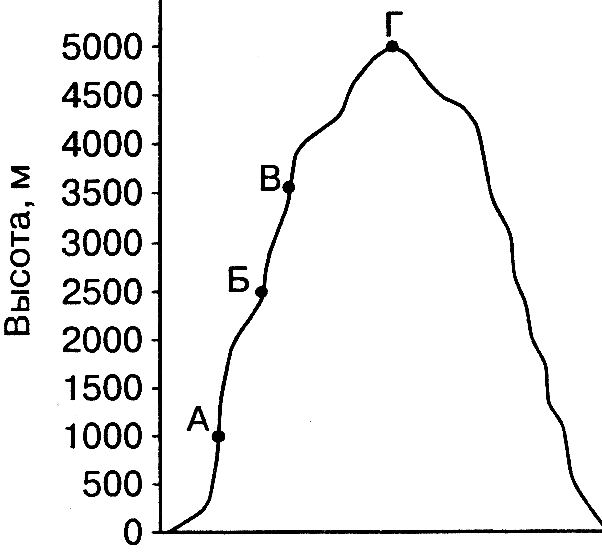 а) пролив;   б) залив;   в) море;  г) река.16. Выберите неверный вариант:а) пролив – Магелланов;б) залив – Бискайский;в) море – Каспийское; г) озеро – Ладожское.17.Укажите происхождение котловины Онежского озера.а) Ледниково-тектоническое; в) тектоническое;            Рис. 3б) запрудное;                            г) вулканическое.18. У подножия горы температура воздуха составила +20°С. В какой точке на рисунке 3 температура воздуха будет -1°С?а) А;    б) Б;    в) Г;    г) В.19. Холодным течением является:а) Бразильское; б) Перуанское; в) Гольфстрим; г) Куросио.20. Какова относительная высота вершины, если у ее подошвы барометр показывает 740 мм, а на вершине 440 мм. а)   3000 м.; б) 2560 м.;  в)  4050 м.; г)  3150 м. 21. Ветер, меняющий свое направление 2 раза в год: а) бриз; б) муссон; в) пассат; г) западный.22. В течение года самая длинная ночь в Южном полушарии бывает:а) 23сентября; б) 21марта; в) 22 декабря; г) 22 июня.23. Какое утверждение о движении Земли верно?а) Земля вращается вокруг своей оси с запада на восток.б) расстояние от Земли до Солнца в течение года не изменяется.в) угол наклона земной оси в течение года изменяется от 23,5° до 66,5°.г) Земля совершает полный оборот вокруг Солнца ровно за 365 суток.24. В состав биосферы включают:а) подземные воды; б) мантию; в) почву; г) ветер.25. Какая из сфер Земли включает части всех других оболочек:а) биосфера; б) атмосфера; в) гидросфера; г) литосфера.26. Численность населения Земли (млрд. чел.): а) более 2; б) менее 25; в) около 6; в) около 12.27. К островным государствам относят: а) Великобритания и Япония;    в) Германия и Бразилия;б) Великобритания и Франция;  г) Индия, Россия.